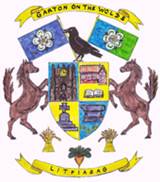 Garton on the Wolds Parish Councilgartonparishcouncil.eastriding.gov.ukDocument Reference 6/2017-1815th September 2017 Garton on the Wolds Parish Council – Minutes of a meeting held on the 6th September 2017 at 7.15 pm at the school, Station Road, Garton on the Wolds, YO25 3EX.Meeting closed at 21.45Signature of Chairman:Dated: 	PresentPresentCllr Steve PoesslCllr Steve PoesslSPChairmanChairmanCllr Mike HoodCllr Mike HoodMHVice ChairmanVice ChairmanCllr Kerry DuncanCllr Kerry DuncanKDCouncillorCouncillorCllr Craig DuncanCllr Craig DuncanCDCouncillorCouncillorCllr Julian MartinCllr Julian MartinJMCouncillorCouncillorCllr Eric BigginsCllr Eric BigginsEBCouncillorCouncillorCllr Jonathan WatsonCllr Jonathan WatsonJWCouncillorCouncillorCllr Ian BellCllr Ian BellIBCouncillorCouncillorOfficersOfficersCatherine SimpsonCatherine SimpsonCSClerkClerkOthersOthersAction17/18-63PUBLIC OPEN FORUMPUBLIC OPEN FORUMPUBLIC OPEN FORUMNo members of the public were present.No members of the public were present.No members of the public were present.17/18-64APOLOGIES FOR ABSENCEAPOLOGIES FOR ABSENCEAPOLOGIES FOR ABSENCENone.None.None.17/18-65DECLARATIONS OF INTERESTDECLARATIONS OF INTERESTDECLARATIONS OF INTERESTNone.None.None.17/18-66APPROVAL OF THE MINUTESAPPROVAL OF THE MINUTESAPPROVAL OF THE MINUTESRESOLVED:  That the minutes of the following meeting be adopted as a true record:Ordinary Meeting 2nd August 2017 (CD/EB).  Cllr. Bell abstained from voting.RESOLVED:  That the minutes of the following meeting be adopted as a true record:Ordinary Meeting 2nd August 2017 (CD/EB).  Cllr. Bell abstained from voting.RESOLVED:  That the minutes of the following meeting be adopted as a true record:Ordinary Meeting 2nd August 2017 (CD/EB).  Cllr. Bell abstained from voting.17/18-67MATTERS ARISING FROM THE MINUTES OF THE MEETING HELD ON 2ND AUGUST NOT COVERED ELSEWHERE ON THE AGENDAMATTERS ARISING FROM THE MINUTES OF THE MEETING HELD ON 2ND AUGUST NOT COVERED ELSEWHERE ON THE AGENDAMATTERS ARISING FROM THE MINUTES OF THE MEETING HELD ON 2ND AUGUST NOT COVERED ELSEWHERE ON THE AGENDANone.None.None.17/18-68CO-OPTION OF COUNCILLOR(S)There are still no volunteers but the item will stay on the agenda until the vacancy is filled.17/18-69PLANNING17/02752/PLF – Erection of single storey extension to the rear of The Old Vicarage, Elmswell Road, Garton on the Wolds.RESOLVED: That there were no observations to make.17/18-70FINANCEThe bank reconciliation was reviewed by the Chairman and approved by Council.17/18-71ENVIRONMENTAL AND COMMUNITY MATTERS – TO RECEIVE REPORTS IN RESPECT OF THE FOLLOWING:Village Maintenance PondCllr Poessl advised the additional faggots will be supplied as soon as possible from the Chalk Rivers Trust.  The gate has been made and it is hoped that Cllr. Hood and team will fit this at the weekend.  It was agreed that Canada grass be sown under the trees as this is fast growing and more suited to the environment.Dog FoulingThe only troublesome area would appear to be along Pump Lane.Grass CuttingCllr. Poessl has been trying to contact Chris Owen but has not been able to get hold of him.  He will keep trying.Litter binMembers discussed whether there is a need for a litter bin at the east end of the village.  There is some confusion as to whether ERYC will empty this if it contains dog mess.  The Clerk will check this out for the next meeting.Highways The railing outside number 6, East End has been hit by a tractor and damaged again.  The Clerk will report this to ERYC.SchoolThe Clerk is waiting for ERYC to confirm whether we need to apply for permission to do the work on the additional car parking area.  In the meantime it was agreed that Cllr. Poessl would look into costs to hire a digger and driver.ACTION: Cllr.Poessl to chase Chris Own & Cllrs. Hood and team to fit gate.  Clerk to report railings and enquire about litter bins.SPMHCS17/18-72ADMINISTRATIONCouncil reviewed and adopted the NALC Financial Regulations (2016 version).ERNLLCA resolutions. Members voted to take 4 resolutions to the ERNLLCA AGM based on:Making more cycle paths availableAll schools to have a 20mph speed restriction and a zebra crossingGreater powers to parish councils to handle traffic calming measuresPriority for social housing to be offered to local residents(EB/KD)17/18-73CORRESPONDENCE – FOR INFORMATION PURPOSES ONLYRelevant items have been distributed via email. The following were noted:Countryside magazine was passed round.17/18-74COUNCILLORS EXCHANGE AND AGENDA ITEMS FOR NEXT MEETINGBT broadband availability in the village.To set preliminary budget for 2018/1917/18-75DATE OF NEXT MEETINGThe next meeting is the 4th October at 7.15pm in the school.  